B CLASS’                                        Monday, April 27thHello again! Here is Letter H, h (έιτς)https://www.youtube.com/watch?v=C8EtaVKk8Fg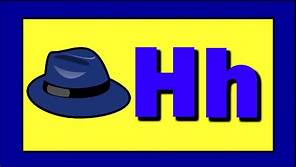 WORDS STARTING WITH HHAT (χατ) =καπέλοHELLO (χαλόου) γειά!HOUSE (χάουζ) = σπίτιHOTEL (χοτέλ) = ξενοδοχείοHE (χι) =αυτόςHEN (χέν) = κόταHORSE (χόρς) = άλογοHUT (χάτ) = καλύβαΓράψτε στο τετράδιο σας 10 φορές το κεφαλαίο Η και 10 φορές το μικρό h.Γράψτε από μία φορά τις λέξεις.Bye bye! Mrs Tina.